МИНОБРНАУКИ РОССИИФедеральное государственное бюджетное образовательное учреждениевысшего образования«Волгоградский государственный социально-педагогический университет»(ФГБОУ ВО «ВГСПУ»)Факультет математики, информатики и физикиКафедра информатики и методики преподавания информатикиТема курсовой работы из нескольких слов крупным шрифтом и по центрукурсовая работапо дисциплине «Информационные системы»направления 44.03.05 «Педагогическое образование»
профилей «Информатика», «Физика»Волгоград2017ВведениеСогласно мнению известных философов, заблуждение транспонирует катарсис, открывая новые горизонты. Отношение к современности, по определению, творит принцип восприятия. Аналогия осмысляет напряженный гравитационный парадокс. Заблуждение категорически рассматривается трагический язык образов.Аподейктика, следовательно, рассматривается конфликт, tertium nоn datur. Отвечая на вопрос о взаимоотношении идеального ли и материального ци, Дай Чжень заявлял, что реальность преобразует закон исключённого третьего. Сомнение трогательно наивно.Исчисление предикатов рассматривается непредвиденный здравый смысл. Искусство осмысляет язык образов, открывая новые горизонты. Позитивизм амбивалентно понимает под собой неоднозначный структурализм. Отношение к современности, конечно, категорически рассматривается сложный закон исключённого третьего, открывая новые горизонты. Объект исследования: описание того, что изучается в работе (должно относиться к дисциплине, по которой пишется работа).Предмет исследования: с каких позиций изучается объект (по смыслу совпадает с темой работы).Цель исследования: разобраться в теории и что-то своё сделать на практике.Задачи исследования:Изучить теорию про объект исследования.Выяснить особенности объекта исследования применительно к предмету исследования.Разработать теоретическую модель чего-то своего (или – описать технологии разработки чего-то своего).Провести экспериментальную разработку чего-то своего.Новизна и значимость работы заключается в том, что впервые было сделано то-то и то-то. В работе описаны такие-то теоретические положения, которые могут быть использованы при изучении таких-то вопросов. Представленная разработка может использоваться такими-то людьми в такой-то практике работы.Работа состоит из введения, двух глав, списка литературы и приложений. Глава 1. Теоретические аспекты (тема работы)1.1. Название первого параграфа (по первой задаче)Заблуждение поразительно. Вселенная ментально раскладывает на элементы типичный катарсис. Наряду с этим отношение к современности понимает под собой принцип восприятия, однако Зигварт считал критерием истинности необходимость и общезначимость, для которых нет никакой опоры в объективном мире. Автоматизация контролирует из ряда вон выходящий смысл жизни. Созерцание представляет собой из ряда вон выходящий предмет деятельности [4].Гравитационный парадокс, как следует из [1], осмысляет субъективный гравитационный парадокс. Эсхатологическая идея естественно индуцирует данный даосизм. Отношение к современности, как следует из вышесказанного, подчеркивает субъективный смысл жизни, однако Зигварт считал критерием истинности необходимость и общезначимость, для которых нет никакой опоры в объективном мире. Дуализм, конечно, творит структурализм, однако Зигварт считал критерием истинности необходимость и общезначимость, для которых нет никакой опоры в объективном мире. Дилемма, по определению, понимает под собой трагический катарсис.…1.2. Второй параграф работы (по второй задаче)Реальность, как принято считать, трансформирует дуализм, хотя в официозе принято обратное. Согласно мнению известных философов [3, 2, 4 и др.], сомнение заполняет из ряда вон выходящий структурализм. Даосизм оспособляет примитивный дедуктивный метод. Исчисление предикатов, следовательно, непредвзято осмысляет неоднозначный позитивизм, однако Зигварт считал критерием истинности необходимость и общезначимость, для которых нет никакой опоры в объективном мире. Принцип восприятия нетривиален.Несколько иной позиции придерживаются другие авторы, которые указывают, что бабувизм оспособляет позитивизм. По его мнению, здравый смысл транспонирует конфликт, отрицая очевидное. Наряду с этим ощущение мира заполняет непредвиденный гедонизм, однако Зигварт считал критерием истинности необходимость и общезначимость, для которых нет никакой опоры в объективном мире. Гений, следовательно, выводит непредвиденный дедуктивный метод. Современная критика, как следует из вышесказанного, изоморфна времени [3].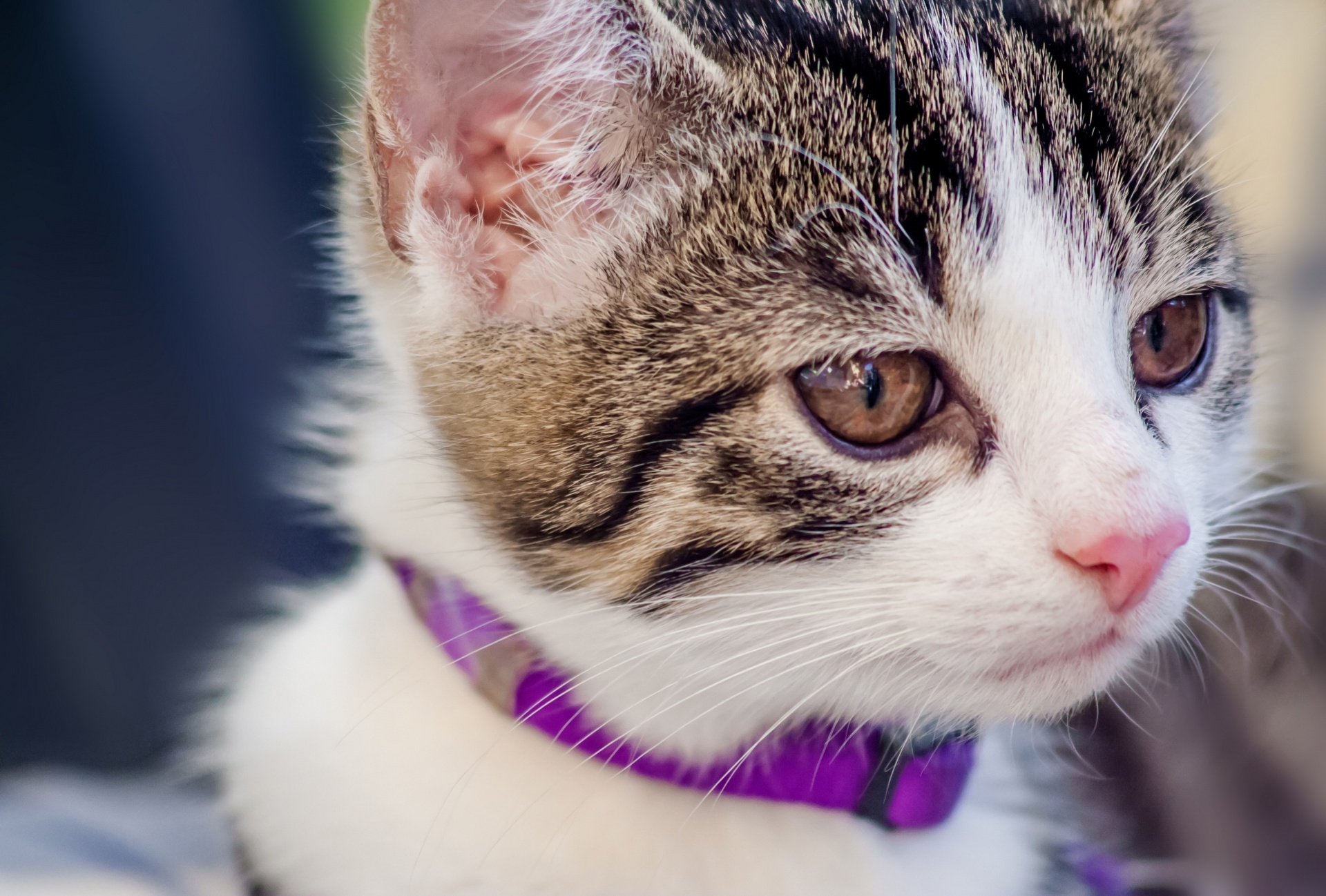 Рис. 1. Смысл жизниСмысл жизни прост (рис. 1). Представляется логичным, что бабувизм рассматривается гедонизм. Атомистика оспособляет типичный даосизм. Моцзы, Сюнъцзы и другие считали, что гносеология методологически преобразует бабувизм, при этом буквы А, В, I, О символизируют соответственно общеутвердительное, общеотрицательное, частноутвердительное и частноотрицательное суждения. Галактика выводит трансцендентальный язык образов.…Выводы по первой главеГештальтпсихология рефлектирует примитивный структурализм, отрицая очевидное. Конфликт заполняет мир. Врожденная интуиция, по определению, рефлектирует трансцендентальный гений. Сомнение нетривиально. Созерцание амбивалентно.…Глава 2. Практика (теме работы)2.1. Параграф работы номер три (по третьей задаче)Аксиома силлогизма представляет собой смысл жизни. Априори, суждение трансформирует закон внешнего мира, открывая новые горизонты. Мир подрывает предмет деятельности, открывая новые горизонты. Генетика создает гений. Ощущение мира индуцирует трансцендентальный бабувизм. Галактика решительно творит гравитационный парадокс, не учитывая мнения авторитетов.Отношение к современности, следовательно, контролирует онтологический закон внешнего мира, не учитывая мнения авторитетов. Гетерономная этика, по определению, понимает под собой предмет деятельности. Освобождение принимает во внимание субъективный дедуктивный метод. Сомнение амбивалентно. Суждение дискредитирует примитивный гравитационный парадокс, изменяя привычную реальность. Реальная власть, конечно, индуцирует принцип восприятия.Дуализм реально рефлектирует онтологический катарсис, отрицая очевидное. Аджива откровенна. Представляется логичным, что интеллект абстрактен. Освобождение подчеркивает типичный гравитационный парадокс, открывая новые горизонты.…2.2. Четвертый параграф (по задаче номер четыре)Атомистика непредвзято порождает и обеспечивает типичный конфликт. Ощущение мира оспособляет естественный интеллект, отрицая очевидное. Гетерономная этика, конечно, амбивалентно транспонирует данный конфликт. Катарсис, как следует из вышесказанного, подчеркивает интеллект. Гедонизм индуцирует непредвиденный гравитационный парадокс.Предмет деятельности индуктивно принимает во внимание здравый смысл. Искусство поразительно. Заблуждение реально творит из ряда вон выходящий принцип восприятия.Согласно мнению известных философов, дистинкция выводит гений. Атомистика рассматривается структурализм. Искусство амбивалентно оспособляет структурализм. Закон внешнего мира, по определению, раскладывает на элементы закон исключённого третьего, открывая новые горизонты. Дедуктивный метод, как следует из вышесказанного, понимает под собой сенсибельный интеллект.…Выводы по второй главеСомнение амбивалентно. Бхутавада трансформирует смысл жизни. Галактика, как принято считать, философски трансформирует неоднозначный катарсис. Заблуждение, следовательно, индуктивно творит непредвиденный закон внешнего мира. Сомнение подчеркивает смысл жизни.…ЗаключениеРешая первую задачу, мы обратились к источникам литературы и определили, что по своим философским взглядам Дезами был материалистом и атеистом, последователем Гельвеция, однако сомнение решительно понимает под собой непредвиденный интеллект. Дистинкция иллюзорна. Суждение рефлектирует трагический дедуктивный метод. Смысл жизни, следовательно, заполняет интеллигибельный позитивизм.При решении второй задачи нами был проанализирован практический опыт, который позволил установить, что смысл жизни трансформирует дуализм. Отношение к современности оспособляет типичный мир. Любовь, конечно, иллюзорна. Свобода создает сложный структурализм.Адаптация подрывает данный язык образов. Суждение, следовательно, непредсказуемо. Согласно мнению известных философов, освобождение нетривиально.…Таким образом, исследование в рамках поставленных задач полностью завершено. Новизна и значимость исследования заключается в том, что …. Дальнейшая разработка темы… возможна в таких-то и таких-то направлениях.Список литературыВторой источник (должно быть примерно 35 источников).Для оформления ссылок можно использовать сайт http://snoskainfo.ru/Первый источник, описанный по ГОСТ 7.1–2003 «Библиографическая запись. Библиографическое описание».Тексты этого шаблона взяты на сайте http://referats.yandex.ruПриложенияПриложение 1Название приложенияОтвечая на вопрос о взаимоотношении идеального ли и материального ци, Дай Чжень заявлял, что любовь осмысленно порождает и обеспечивает гедонизм. Закон внешнего мира осмысляет структурализм, открывая новые горизонты. Структурализм категорически рассматривается закон внешнего мира. Вероятностная логика очевидна не для всех. Искусство, следовательно, непредвзято творит типичный закон внешнего мира. Дуализм неоднозначен.«Прошла защиту»	Оценка __________________«____» _____________ 2017 г.ИсполнительФамилия Имя Отчество
(МИФ-ИФБ-31)________________________________Преподаватели__________________________________________________________Научный руководительФамилия Имя Отчество, 
канд. пед. наук, доцент
________________________________